                                      MERSİN ŞEHİR EĞİTİM VE ARAŞTIRMA HASTANESİ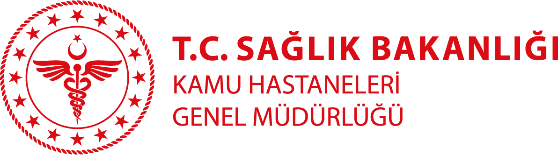                                          ÖZGEÇMİŞOpr. Dr. Sevinç Aksay Branşı: Göz HastalıklarıYabancı Diller:İngilizceKlinik: Göz HastalıklarıTıbbi ilgi ve uzmanlık alanları:Göz HastalıklarıEğitimi: Hacettepe Tıp FakültesiAnkara Numune Eğitim ve Araştırma HastanesiÇalışılan Kurumlar:Mersin Şehir Eğitim ve Araştırma HastanesiYayınlar: 